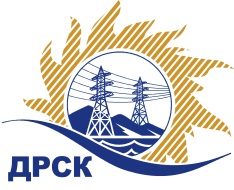 Акционерное общество«Дальневосточная распределительная сетевая  компания»ПРОТОКОЛпроцедуры вскрытия конвертов с заявками участников СПОСОБ И ПРЕДМЕТ ЗАКУПКИ: открытый электронный запрос предложений № 605682 на право заключения Договора на выполнение работ «Ремонт зданий ЗТП СП "ЗЭС"»  для нужд филиала АО «ДРСК» «Амурские электрические сети» (закупка 1006 раздела 1.1. ГКПЗ 2016 г.).Плановая стоимость: 1 690 700,0 руб. без учета НДС; 1 995 026,00 руб. с учетом НДСПРИСУТСТВОВАЛИ: постоянно действующая Закупочная комиссия 2-го уровня ВОПРОСЫ ЗАСЕДАНИЯ КОНКУРСНОЙ КОМИССИИ:В ходе проведения запроса предложений было получено 6 заявок, конверты с которыми были размещены в электронном виде на Торговой площадке Системы www.b2b-energo.ru.Вскрытие конвертов было осуществлено в электронном сейфе организатора запроса предложений на Торговой площадке Системы www.b2b-energo.ru автоматически.Дата и время начала процедуры вскрытия конвертов с заявками участников: 07:12 московского времени 17.02.2016Место проведения процедуры вскрытия конвертов с заявками участников: Торговая площадка Системы www.b2b-energo.ru Всего сделано 25 ценовых ставок на ЭТП.В конвертах обнаружены заявки следующих участников запроса предложений:Ответственный секретарь Закупочной комиссии 2 уровня                                  М.Г.ЕлисееваЧувашова О.В.(416-2) 397-242№ 319/УР-Вг. Благовещенск17 февраля 2016 г.№Наименование участника и его адресПредмет заявки на участие в запросе предложений1ООО "ДСК "Амурстрой" (675000, Россия, Амурская обл., ул. Студенческая, д. 6, корп. 1)Заявка, подана 16.02.2016 в 06:42
Цена: 1 621 320,00 руб. (цена без НДС: 1 374 000,00 руб.)2ООО "Династия" (675000, Россия, Амурская область, г. Благовещенск, ул. Забурхановская, 98)Заявка, подана 16.02.2016 в 06:36
Цена: 1 622 500,00 руб. (цена без НДС: 1 375 000,00 руб.)3ООО "АльянсГрупп" (675000, Россия, Амурская обл., г. Благовещенск, ул. Политехническая, д. 77)Заявка, подана 16.02.2016 в 03:57
Цена: 1 829 000,00 руб. (цена без НДС: 1 550 000,00 руб.)4ООО "ДЭМ" (676450, Россия, Амурская область, г.Свободный, ул. Шатковская, 126)Заявка: подана 16.02.2016 в 03:31
Цена: 1 888 000,00 руб. (цена без НДС: 1 600 000,00 руб.)5ООО "Прометей" (675000 Амурская обл. г. Благовещенск ул. Островского, дом 65, помещение 6)Заявка, подана 16.02.2016 в 02:23
Цена: 1 684 213,00 руб. (НДС не облагается)6ООО "ПРОМЕТЕЙ +" (675000, Россия, Амурская обл., г. Благовещенск, ул. Мухина, д. 150)Заявка, подана 16.02.2016 в 02:47
Цена: 1 685 000,00 руб. (НДС не облагается)